Decreasing Patterns 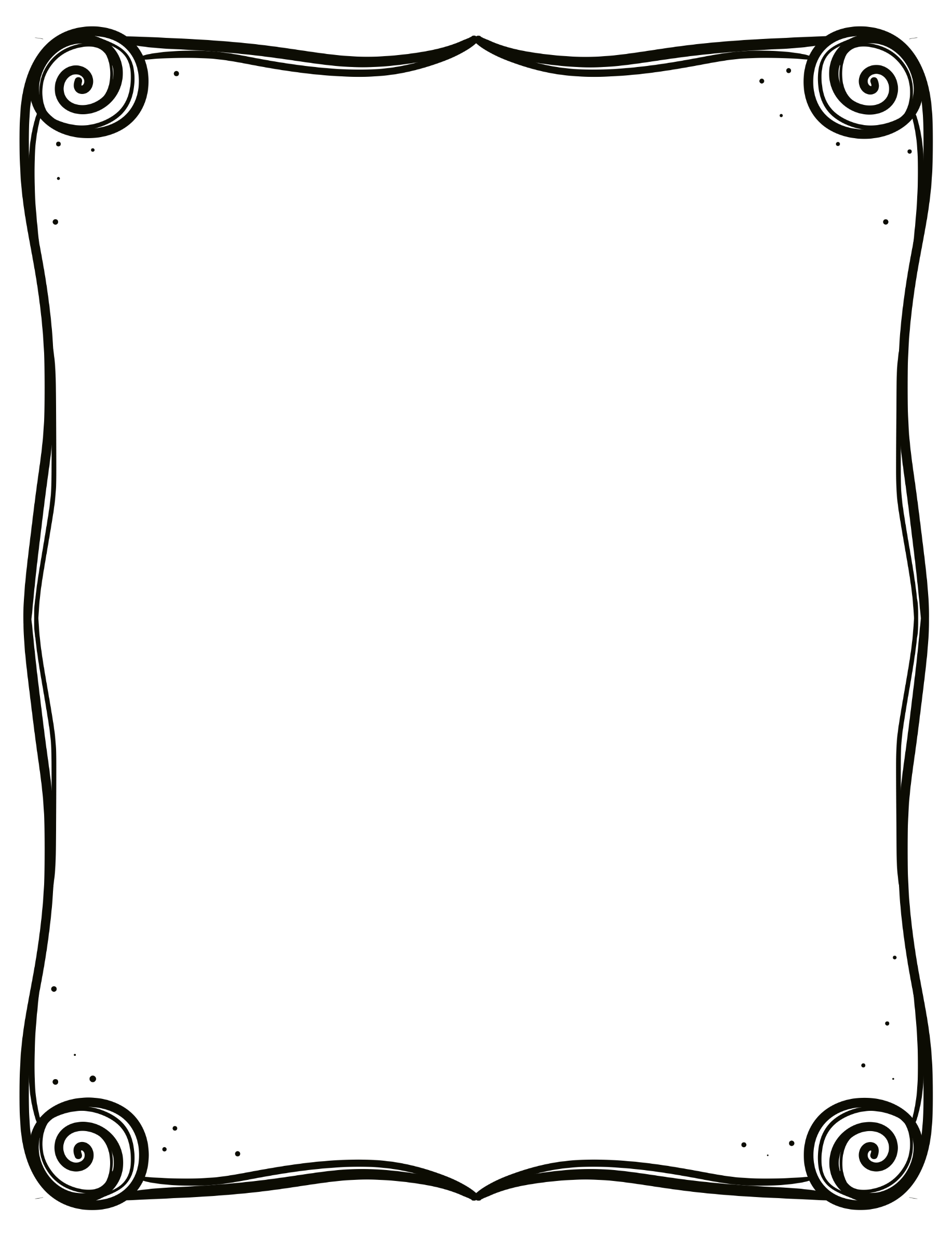 	Review	1. Complete the decreasing number patterns.a) 50, 40, 30, ____, ____b) 12, 10, 8, ____, ____c) 100, 95, 90, ____, ____d) 30, 27, 24 ____, ____2. Create your own decreasing number pattern on the lines below. ______, ______, _______, ______, ______, ______3. Fill in the missing numbers in the decreasing number pattern.a) 14, 12, ____, 8, 6b) 25, ____, 15, 10, 5c) 110, 100, ____, 80 d) ____, 500, 400, 300, _____, 1004. Draw a decreasing pattern with 4 figures. 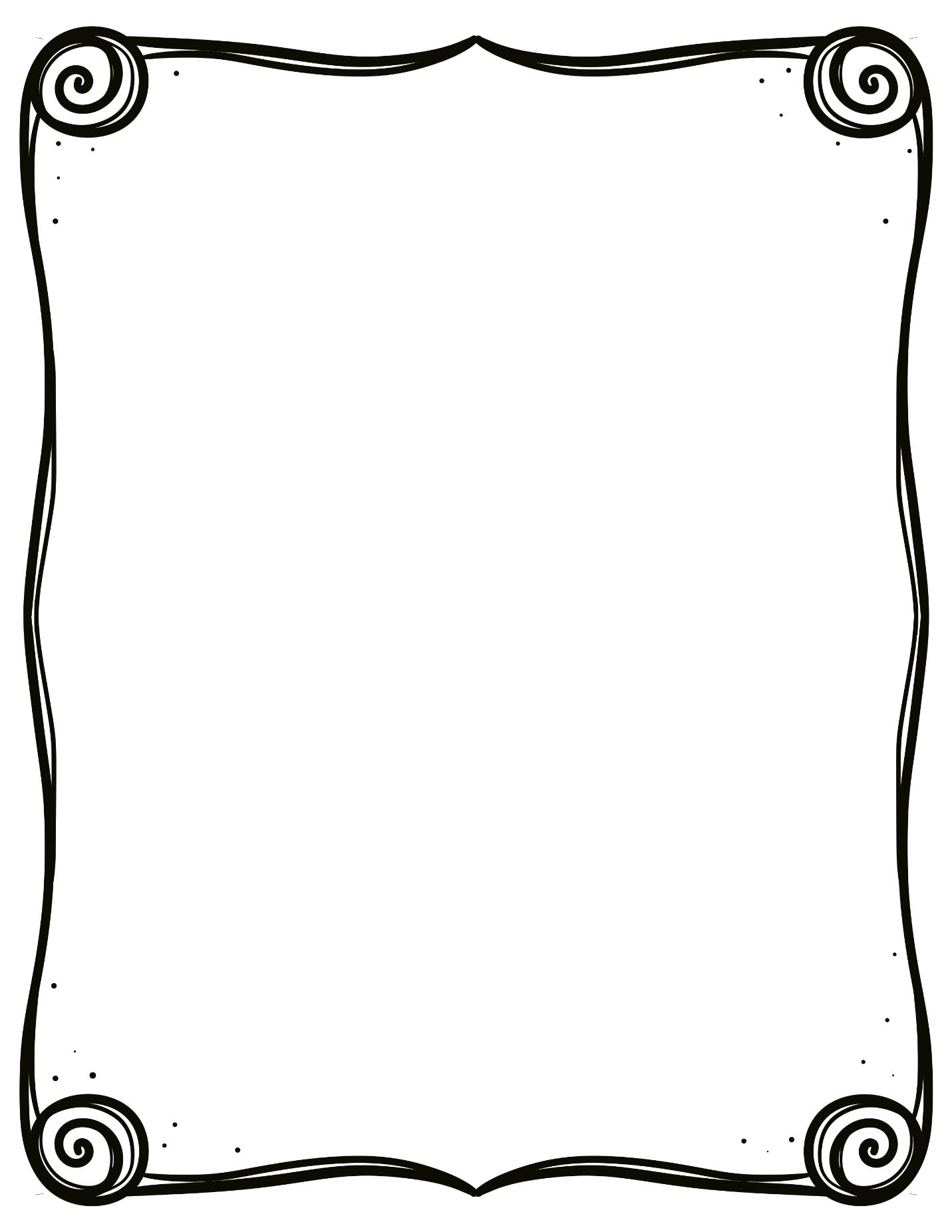 5. Write the pattern rule for each number pattern below.a) 22, 20, 18, 16, 14 ______________________________________b) 60, 55, 50, 45 ________________________________________c) 16, 12, 8, 4 __________________________________________